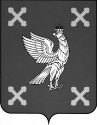 УПРАВЛЕНИЕ  ОБРАЗОВАНИЯАДМИНИСТРАЦИИ  ШУЙСКОГО  МУНИЦИПАЛЬНОГО РАЙОНА    ПРИКАЗот 18.08.2023  № 200 О проведении Летнего фестиваля Всероссийского физкультурно-спортивного комплекса «Готов к труду и обороне» среди семейных команд Шуйского муниципального района     В соответствии с планом мероприятий по реализации Всероссийского физкультурно-спортивного комплекса «Готов к труду и обороне», утверждённым распоряжением Правительства Российской Федерации от 30.06.2014  № 1165-р, приказываю:Провести 2 сентября 2023г. Летний фестиваль Всероссийского физкультурно-спортивного комплекса «Готов к труду и обороне» среди семейных команд Шуйского муниципального района (стадион «Спартак», г. Шуя).Утвердить Положение о проведении Летнего фестиваля Всероссийского физкультурно-спортивного комплекса «Готов к труду и обороне» среди семейных команд Шуйского муниципального района (прилагается).Контроль за исполнением данного приказа возложить на Добренкову Н.А., начальника отдела общего, дополнительного образования и воспитания Управления образования администрации Шуйского муниципального района.Приложение к приказу Управления образованияот 18.08.2023  № 200 ПОЛОЖЕНИЕо проведении Летнего фестиваля Всероссийского физкультурно-спортивного комплекса «Готов к труду и обороне» (ГТО) среди семейных команд Шуйского муниципального районаОБЩИЕ ПОЛОЖЕНИЯЛетний фестиваль Всероссийского физкультурно-спортивного комплекса «Готов к труду и обороне» (ГТО) среди семейных команд Шуйского муниципального района (далее - Фестиваль) проводится в соответствии с планом мероприятий по реализации Всероссийского физкультурно-спортивного комплекса «Готов к труду и обороне» (ГТО) (далее – комплекс ГТО), утверждённым распоряжением Правительства Российской Федерации от 30 июня 2014 г.№ 1165-р.Целью проведения Фестиваля является вовлечение детей и их родителей в систематические занятия физической культурой и спортом.		Задачами Фестиваля являются:- популяризация комплекса ГТО среди семей Шуйского муниципального района;- повышение уровня физической подготовленности населения;- пропаганда здорового образа жизни и идей олимпизма;- создание условий, мотивирующих к занятиям физической культурой и спортом.МЕСТО И СРОКИ ПРОВЕДЕНИЯ Фестиваль проводится 2 сентября 2023 года на стадионе «Спартак» г.Шуя. Начало фестиваля в 10.00.ОРГАНИЗАТОРЫ МЕРОПРИЯТИЯОрганизация и проведение Фестиваля возлагается на Управление образования Администрации Шуйского муниципального района,  центр тестирования ВФСК ГТО МАУДО «Центр творчества». Непосредственное проведение Фестиваля возлагается на судейские коллегии по видам спорта.Состав судейских коллегий по видам спорта формируется из судей, включенных в состав судейских бригад муниципального центра тестирования по выполнению видов испытаний (тестов) комплекса ГТО. Главный судья Фестиваля – Крайкина Наталья Павловна.Внесение данных участников Фестиваля в автоматизированную информационную систему (АИС ГТО) обеспечивает центр тестирования ВФСК ГТО МАУДО «Центр творчества». ТРЕБОВАНИЯ К УЧАСТНИКАМ И УСЛОВИЯ ИХ ДОПУСКАФестиваль проводится в соответствии с государственными требованиями к уровню физической подготовленности населения при выполнении нормативов комплекса ГТО, утвержденными Минспортом России.Данный фестиваль проводится для воспитанников детских садов Шуйского муниципального района I возрастной ступени (6-7 лет) и их родителей.К участию в  Фестивале допускаются жители Шуйского муниципального района основной медицинской группы при наличии допуска врача.ПРОГРАММА ФЕСТИВАЛЯДля детей:Для родителей:Условия проведения мероприятияМероприятие проводится в соответствии с методическими рекомендациями по организации и выполнению нормативов испытаний (тестов) Всероссийского физкультурно-спортивного комплекса «Готов к труду и обороне» от 01.02.2018,  Государственными требованиями Всероссийского физкультурно-спортивного комплекса «Готов к труду и обороне» на 2018-2021 гг., утверждёнными приказом Минспорта России от 19.06.2017 № 542.Результаты участников, выполнивших виды испытаний комплекса ГТО в соответствии своей возрастной ступени, заносятся в АИС ГТО.УСЛОВИЯ ПОДВЕДЕНИЯ ИТОГОВКомандное первенство определяется по сумме очков, набранных всеми членами команды за выполнение 6 видов испытаний для детей 6-7 лет, и 4 видов испытаний для взрослых  25 до 49 лет. Личное первенство среди участников определяется раздельно среди  детей (мальчиков и девочек), среди родителей (мужчин и женщин). По наименьшей сумме очков, набранных во всех видах программы у детей, и по наибольшей сумме очков, набранных в 4 видах программы Фестиваля (согласно 100-очковой таблице оценки результатов у родителей).В случае равенства сумм очков у двух или более участников (команд) преимущество получает участник (команда), показавший(ая) лучший результат в поднимании туловища из положения лежа на спине.VII. НАГРАЖДЕНИЕКоманда, занявшая 1 место в командном зачете, награждается кубком и дипломом Администрации Шуйского муниципального района, команды-призеры – дипломами соответствующих степеней.Участники, занявшие 1-3 места в личном зачете, награждаются грамотами и медалями Администрации Шуйского муниципального района.УСЛОВИЯ ФИНАНСИРОВАНИЯРасходы по оплате работы судей осуществляет Администрация Шуйского муниципального района. Расходы по проезду и питанию осуществляют командирующие организации.VII. ПОДАЧА ЗАЯВОК НА УЧАСТИЕДля участия в Фестивале необходимо до 28 августа 2023 года направить предварительную заявку в электронном виде по установленной форме (Приложение № 1) на эл. адрес centr.ddt@yandex.ruРуководители команд представляют в комиссию по допуску участников заявку по форме согласно приложению № 1 (идентичную предварительной заявке).ЗАЯВКАна участие в Фестивале *Предварительная заявка оформляется с учётом запасных участников, без визы врача.Допущено к Фестивалю комплекса ГТО _______________________ воспитанников.					(прописью)Врач ______________________________ / _________________                                 (ФИО)                                     (подпись)                        (М.П. медицинского учреждения)Начальник Управления образования администрации Шуйского муниципального района                  Е.А. Луковкина№Виды программыНаклон вперед из положения стоя с прямыми ногами на гимнастической скамье (от уровня скамьи - см)Поднимание туловища из положения лежа на спине (кол-во раз за 30 сек.)Прыжок в длину с места толчком двумя ногами (см)Бросок набивного мяча (1 кг) двумя руками из-за головы из исходного положения: ноги на ширине плеч, мяч в руках внизу (см)Шестиминутный бег (м)Бег на 30 м (с)№Виды программыУчастники, возрастная группа1.Наклон вперед из положения стоя с прямыми ногами на гимнастической скамье (см)Все участники2.Поднимание туловища из положения лежа на спине (кол-во раз за 1 мин.)Все участники3.Прыжок в длину с места толчком двумя ногами (см)С VIII по XI возрастные ступени4.Подтягивание из виса на высокой перекладине  (кол-во раз);Папы от 25 до 49 лет4.Сгибание и разгибание рук в упоре лежа на полу (кол-во раз)Мамы от 25 до 49 лет5.Бег 1 000 м (мин, с);Мамы от 25 до 49 лет5.Бег на 3 000 (мин, с)Папы от 25 до 39 лет6.Бег на 60 м (с);Папы и мамы от 25 до 49 лет7.Метание спортивного снаряда весом 700 г (м), 500 г (м)Папы и мамы от 25 до 39 летПриложение № 1к Положению о Летнем фестивале Всероссийского
физкультурно-спортивного комплекса 
«Готов к труду и обороне» (ГТО)__________________________________________________(наименование образовательного учреждения)__________________________________________________(наименование образовательного учреждения)__________________________________________________(наименование образовательного учреждения)__________________________________________________(наименование образовательного учреждения)№ п/пФамилия, имя, отчествоФамилия, имя, отчествоДата рождения (дд.мм.гг.) УИН-номеручастника Название и адрес общеобразовательногоучреждения (в соответствии с Уставом), сайт, E-mail    Виза врача*допущен,подпись врача, дата, печать напротив каждого участника соревнованийдопущен,подпись врача, дата, печать напротив каждого участника соревнованийдопущен,подпись врача, дата, печать напротив каждого участника соревнованийдопущен,подпись врача, дата, печать напротив каждого участника соревнованийдопущен,подпись врача, дата, печать напротив каждого участника соревнованийдопущен,подпись врача, дата, печать напротив каждого участника соревнованийдопущен,подпись врача, дата, печать напротив каждого участника соревнованийдопущен,подпись врача, дата, печать напротив каждого участника соревнованийРуководитель делегации___________________________________(Ф.И.О. полностью, подпись)Руководитель образовательного учреждения_________________________________________________________________«____»______________2023 г.(Ф.И.О., подпись, телефон)М.П.